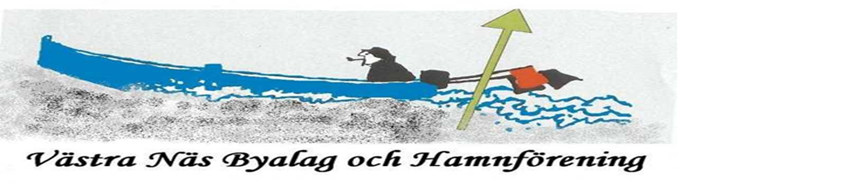 KALLELSE TILL ÅRSMÖTE MED VÄSTRA NÄS BYALAG OCH HAMNFÖRENING 11 JULI KL 14.00 2021MED ANLEDNING AV RÅDANDE PANDEMI SÅ HÅLLS MÖTET UTOMHUS VID FILÉHUSET.MOTION INKOMMIT ANGÅENDE STADGEÄNDRING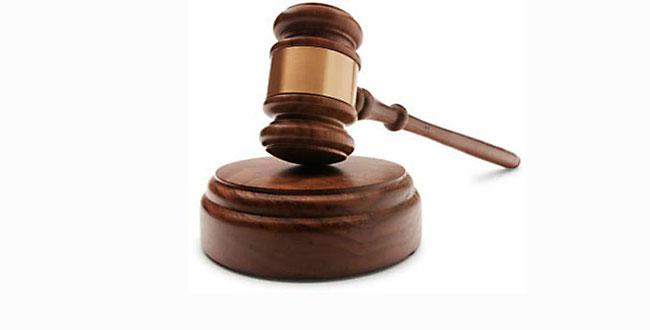 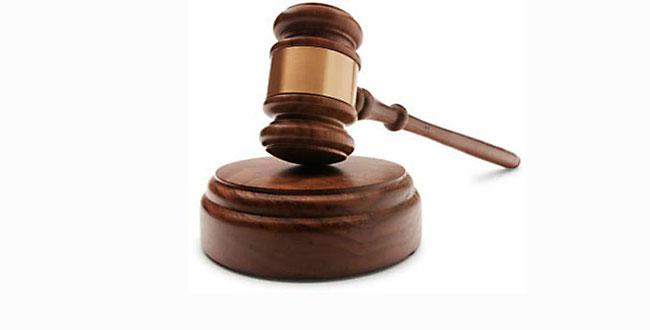 Hjärtligt välkomna!Västra Näs Byalag och Hamnförening